Stuck in growing your VIP group? Have trouble finding new customers? Try these strategies!

1. GARAGE SALE GROUPS!	This is a given! Your group will NOT grow itself, you must work on growing it constantly. Try this as a post:
“Hey ladies! I’m having an online paparazzi jewelry sale tonight to clear some inventory! Everything is $5! Little girl items are only $1! Please let me know if you’d like to attend so I can get you added. You can also join yourself here! (Insert group link). Below are some of the items you may see at the sale!”   (Attach pictures of your personal inventory).

Post and repeat in 50 or more pages a day!2. CUSTOMER ADS!Similar to the posting in garage sale groups, you can have your current group members post nearly the same thing on their own timeline! Do a drawing for a free piece or free shipping as an offering.
Have your customers post THIS on their timeline the night of the party.

“Hey friends! I have been invited to an online paparazzi jewelry party tonight. Everything is just $5! She even has little girl items for $1! These make great gifts, too! Please let me know if you’d like to be invited to look around!” 

Then have your customers ADD those who said they would like to attend! This way you aren’t having your customers add others without permission! DO NOT DO THAT!3. MAP IT OUT!A fun way to find customers in EVERY STATE! Map it out. Offer a free piece, free shipping, tax free etc for the winner. How to facilitate:
Post a US map in your group with this blurb “Hey girls! I am looking for one lady in EACH STATE but I need your help! First, comment your state below and I will mark it off! But there is SO many more states we need to cover! For (free shipping, free piece etc) the person who can cover the MOST states with their friends will win! Here is what to post on your timeline! “Hey friends! I am looking for a lady from EACH U.S state! Can you help?” 

THEN have them add their person to the group and TAG them in the map picture! As the day goes on edit the picture and cross off the states as claimed by customers.

4. CUSTOMER SCAVENGER HUNT!My FAVORITE way to gain new customers! A person scavenger hunt! This will gain your ALL SORTS of new customers. Feel free to make your own image as this one is branded. Here's how it works: Share this graphic on your profile! To share, click or tap the photo and you will be given the option to share. With the post, include this blurb! (Also in the comments for easy copy paste)"Hey girls! I am entered to win this gorgeous jewelry set and want you to be too! Do you fit any of the below? Let me know and you are entered to win too!" Once commented, add them to the group AND tag their name with what aspect they fit below. The goal is to get AS MANY for each as possible!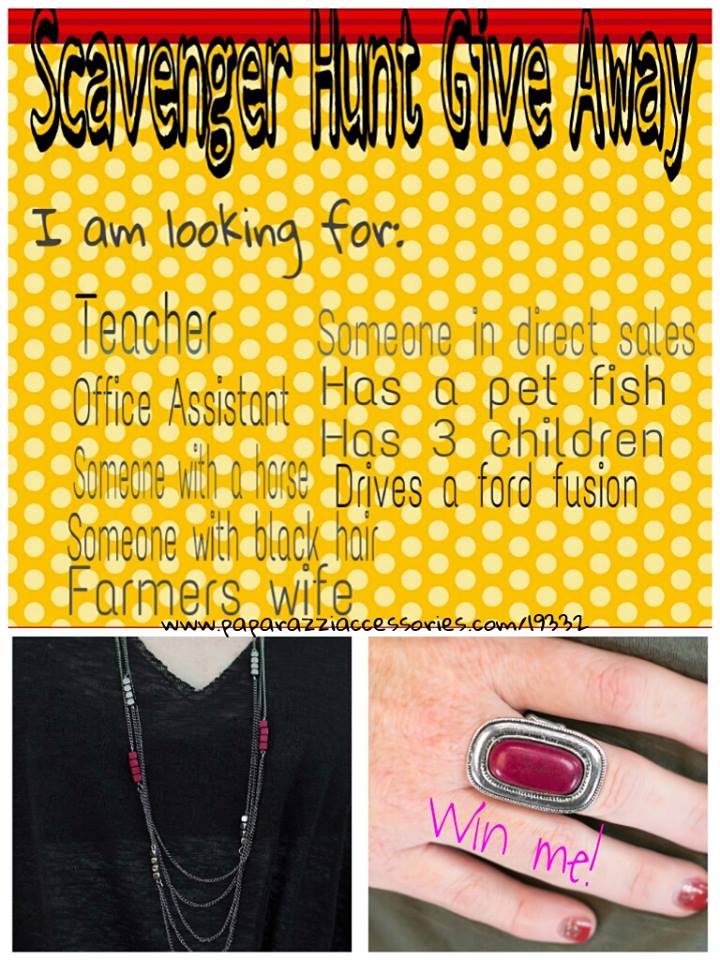 